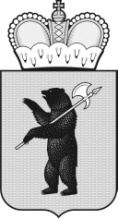 ЦЕНТРАЛЬНАЯ ТЕРРИТОРИАЛЬНАЯ ИЗБИРАТЕЛЬНАЯКОМИССИЯ ГОРОДА ПЕРЕСЛАВЛЯ-ЗАЛЕССКОГОР Е Ш Е Н И Е18 июня 2024 года                                                    			                 № 93/552г. Переславль-ЗалесскийЯрославской областиО выявленных фактах недостоверности сведений, представленных кандидатами, при проведении повторных  выборов 
депутата Переславль-Залесской городской Думы восьмого созыва по многомандатному избирательному округу №5В соответствии с пунктами 7, 8 статьи 44, пунктом 5 статьи 79 Закона Ярославской области от 02.06.2003 № 27-з «О выборах в органы государственной власти Ярославской области и органы местного самоуправления муниципальных образований Ярославской области», Центральная территориальная избирательная комиссия города Переславля-Залесского РЕШИЛА:1. Утвердить объем сведений о доходах и об имуществе выдвинутых кандидатов, подлежащих доведению до сведения избирателей при проведении повторных  выборов депутата Переславль-Залесской городской Думы восьмого созыва по многомандатному избирательному округу №5 (приложение № 1).2. Утвердить объем сведений о доходах и имуществе зарегистрированных кандидатов, подлежащих размещению на информационном стенде в помещении для голосования либо непосредственно перед помещением для голосования при проведении повторных  выборов депутата Переславль-Залесской городской Думы восьмого созыва по многомандатному избирательному округу №5 (приложение № 2).3. Утвердить форму представления в средства массовой информации сведений о выявленных фактах недостоверности сведений, представленных зарегистрированными кандидатами, при проведении  повторных  выборов депутата Переславль-Залесской городской Думы восьмого созыва по многомандатному избирательному округу №5 (приложение № 3).4. Признать утратившим силу решение Центральной территориальной избирательной комиссии города Переславля-Залесского №36/184 от 21.06.2023 «О подлежащих опубликованию  выявленных фактах недостоверности сведений, представленных кандидатами  в депутаты Переславль-Залесской городской Думы».5. Разместить настоящее решение на странице Центральной территориальной избирательной комиссии города Переславля-Залесского официального сайта Избирательной комиссии Ярославской области в информационно-телекоммуникационной сети Интернет, на странице Центральной территориальной избирательной комиссии  города Переславля-Залесского на официальном сайте органов местного самоуправления городского округа город Переславль-Залесский.6. Контроль за исполнением настоящего решения возложить на секретаря Центральной территориальной избирательной комиссии города Переславля-Залесского Суворову Юлию Эдуардовну.Председатель Центральной территориальной избирательной комиссии 	города Переславля-Залесского		                                                    Н.В. ТремзинаСекретарь Центральной территориальнойизбирательной комиссиигорода Переславля-Залесского				                              Ю.Э. СувороваПриложение №1  к решению Центральной территориальной избирательной комиссии города Переславля-Залесскогоот 18.06.2024 №93/552СВЕДЕНИЯ о доходах и об имуществе выдвинутых кандидатов, подлежащие доведению до сведения избирателей при проведении повторных  выборов депутата Переславль-Залесской городской Думы восьмого созыва по многомандатному избирательному округу №5(на основании данных, представленных кандидатами)Приложение №2  к решению Центральной территориальной избирательной комиссии города Переславля-Залесскогоот 18.06.2024 №93/552СВЕДЕНИЯ о доходах и имуществе зарегистрированных кандидатов, подлежащие размещению на информационном стенде в помещении для голосования либо непосредственно перед помещением для голосования при проведении повторных  выборов депутата Переславль-Залесской городской Думы восьмого созыва по многомандатному избирательному округу №5 (на основании данных, представленных кандидатами)Приложение №3  к решению Центральной территориальной избирательной комиссии города Переславля-Залесскогоот 18.06.2024 №93/552СВЕДЕНИЯо выявленных фактах недостоверности сведений, представленных зарегистрированными кандидатами, при проведении повторных  выборов 
депутата Переславль-Залесской городской Думы восьмого созыва по многомандатному избирательному округу №5№п/пФамилия, имя, отчествоИсточник выплаты доходов, доход(руб.)Недвижимое имущество,место нахождения (субъект Российской Федерации, населенный пункт), общая площадь (кв. м)Недвижимое имущество,место нахождения (субъект Российской Федерации, населенный пункт), общая площадь (кв. м)Недвижимое имущество,место нахождения (субъект Российской Федерации, населенный пункт), общая площадь (кв. м)Транспортные средства(вид, марка, модель)№п/пФамилия, имя, отчествоИсточник выплаты доходов, доход(руб.)земельные участкижилые домаквартирыТранспортные средства(вид, марка, модель)1234567№п/пФамилия, имя, отчествоИсточник выплаты доходов, доход(руб.)Недвижимое имущество,место нахождения (субъект Российской Федерации, населенный пункт), общая площадь (кв. м)Недвижимое имущество,место нахождения (субъект Российской Федерации, населенный пункт), общая площадь (кв. м)Недвижимое имущество,место нахождения (субъект Российской Федерации, населенный пункт), общая площадь (кв. м)Транспортные средства(вид, марка, модель)№п/пФамилия, имя, отчествоИсточник выплаты доходов, доход(руб.)земельные участкижилые домаквартирыТранспортные средства(вид, марка, модель)1234567№п/пФамилия, имя, отчество зарегистрированного кандидатаСубъект выдвиженияПредставлено 
зарегистрированным кандидатомРезультаты проверкиОрганизация, предоставившая сведения123456ДоходыДоходыДоходыДоходыДоходыДоходыНедвижимое имуществоНедвижимое имуществоНедвижимое имуществоНедвижимое имуществоНедвижимое имуществоНедвижимое имущество                                          Транспортные средства                                          Транспортные средства                                          Транспортные средства                                          Транспортные средства                                          Транспортные средстваСведения о гражданствеСведения о гражданствеСведения о гражданствеСведения о гражданствеСведения о гражданствеСведения о гражданствеСведения о месте жительстваСведения о месте жительстваСведения о месте жительстваСведения о месте жительстваСведения о месте жительстваСведения о месте жительстваСведения об образованииСведения об образованииСведения об образованииСведения об образованииСведения об образованииСведения об образованииСведения о судимостиСведения о судимостиСведения о судимостиСведения о судимостиСведения о судимостиСведения о судимостиСведения о том, что кандидат является кандидатом, аффилированным с иностранным агентомСведения о том, что кандидат является кандидатом, аффилированным с иностранным агентомСведения о том, что кандидат является кандидатом, аффилированным с иностранным агентомСведения о том, что кандидат является кандидатом, аффилированным с иностранным агентомСведения о том, что кандидат является кандидатом, аффилированным с иностранным агентомСведения о том, что кандидат является кандидатом, аффилированным с иностранным агентом